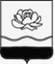 РОССИЙСКАЯ ФЕДЕРАЦИЯКемеровская область - Кузбассгород МыскиАдминистрация Мысковского городского округаПОСТАНОВЛЕНИЕ от 25.03.2024 № 307-нпОб утверждении муниципальной программы «Развитие здравоохранения Мысковского городского округа на 2024-2026 годы»Руководствуясь статьей 179 Бюджетного кодекса Российской Федерации, статьей 16 Федерального закона Российской Федерации от 06.10.2003 №131-ФЗ «Об общих принципах организации местного самоуправления в Российской Федерации», решением Совета народных депутатов Мысковского городского округа от 28.12.2022 №104-н «О бюджете Мысковского городского округа на 2023 год и на плановый период 2024 и 2025 годов», статьей 44 Устава Мысковского городского округа, постановлением администрации Мысковского городского округа от 27.10.2023 № 1647-нп «Об утверждении Порядка разработки и  реализации муниципальных программ Мысковского городского округа»:1. Утвердить муниципальную программу «Развитие здравоохранения Мысковского городского округа на 2024-2026 годы» согласно приложению.2. Финансирование расходов на реализацию муниципальной программы «Развитие здравоохранения Мысковского городского округа на 2024-2026 годы» осуществлять в пределах средств, предусмотренных в бюджете Мысковского городского округа. 3. Настоящее постановление вступает в силу со дня подписания и распространяется на правовые отношения, возникшие с 01.01.2024г.4. Начальнику организационного отдела администрации Мысковского городского округа Мукечековой Л.В. обеспечить официальное опубликование настоящего постановления в городской газете «Мыски» и на сайте «Электронный бюллетень Мысковского городского округа» (электронный адрес в информационно-телекоммуникационной сети «Интернет» - pravo-myskiadmin.ru).5. Контроль за исполнением настоящего постановления возложить на заместителя главы Мысковского городского округа по национальной политике и социальным вопросам Апонькина Р.П.Глава Мысковскогогородского округа	Е.В. ТимофеевПриложение к постановлению администрации Мысковского городского округа от 25.03.2024 № 307-нпМуниципальная программа«Развитие здравоохранения Мысковского городского округа на 2024-2026 годы»Стратегические приоритеты в сфере реализации муниципальной программы  «Развитие здравоохранения Мысковского городского округа на 2024-2026 годы» 1. Оценка текущего состояния здравоохранения Мысковского городского округаНастоящая муниципальная программа «Развитие здравоохранения Мысковского городского округа на 2024-2026 годы» (далее – муниципальная программа) реализуется в целях создания условий для оказания медицинской помощи населению Мысковского городского округа в соответствии с Территориальной программой государственных гарантий бесплатного оказания медицинской помощи на 2024 год и на плановый период 2025-2026 годов, утвержденной Постановлением Правительства Кемеровской области – Кузбасса от 29.12.2023г. № 927 (далее – Территориальная программа).В силу п. 14 ч. 1 ст. 16 Федерального закона от 06.10.2003 № 131-ФЗ «Об общих принципах организации местного самоуправления в Российской Федерации», п. 1 ч. 1 ст. 17 Федерального закона от 21.11.2011 № 323-ФЗ «Об основах охраны здоровья граждан в Российской Федерации» и п.1. ч.1 ст. 6-1 Закона Кемеровской области от 17.02.2004 № 7-ОЗ «О здравоохранении»,   к вопросам местного значения городского округа относится создание условий для оказания медицинской помощи населению на территории городского округа (за исключением территорий муниципальных, городских округов, включенных в утвержденный Правительством Российской Федерации перечень территорий, население которых обеспечивается медицинской помощью в медицинских организациях, подведомственных федеральному органу исполнительной власти, осуществляющему функции по медико-санитарному обеспечению населения отдельных территорий) в соответствии с территориальной программой государственных гарантий бесплатного оказания гражданам медицинской помощи.На территории Мысковского городского округа медицинскую деятельность осуществляет Государственное бюджетное учреждение здравоохранения «Мысковская городская больница» (далее – ГБУЗ «Мысковская городская больница»), которое входит в Перечень медицинских организаций, участвующих в реализации Территориальной программы государственных гарантий бесплатного оказания гражданам медицинской помощи на 2024 год и на плановый период 2025 и 2026 годов, в том числе территориальной программы ОМС, и перечень медицинских организаций, проводящих профилактические медицинские осмотры и диспансеризацию, в том числе углубленную диспансеризацию, в 2024 году.По данным органов статистики численность населения Мысковского городского округа на 1 января 2023 года составила 41 743 человека. За 9 месяцев 2023 года родилось 258 человек, за аналогичный период прошлого года число родившихся составило 273 человека. Умерших 503 человека, что на 14 человек меньше, чем в 2022г. Коэффициент родившихся за 9 месяцев 2023 года на 1000 человек населения составляет 6,2 (2022 г.- 6,5); общий коэффициент умерших на 1000 человек населения – 12,1 (2022 г.-12,3). Одним из важнейших факторов влияния на продолжительность жизни населения является состояние сферы здравоохранения в городе, доступность и качество оказания медицинской помощи, материально-техническое оснащение лечебного учреждения и обеспеченность медицинскими кадрами. В настоящее время в здравоохранении Мысковского городского округа имеется ряд проблем.Имеющаяся у ГБУЗ «Мысковская городская больница» система эндоскопической визуализации не дает полной  возможности  диагностики желудочно-кишечного тракта на наличие язв, онкологий, остановки эндоскопическим путем кровотечений из язв и трещин пищевода по причине недостаточного качества изображения для работы эндоскопическим инструментарием.В настоящее время в ГБУЗ «Мысковская городская больница»  в наличии два гастроскопа 2018 года выпуска и 2014 года выпуска. Фиброскоп "ПЕНТАКС" для исследования желудочно-кишечного тракта: Гастрофиброскоп : FG-29V . год выпуска 2014  после очередной поломки был капитально отремонтирован, но стекловолокно осталось старым, что повлияло на качество изображения. Большую нагрузку, высокую интенсивность исследований испытал на себе   гастрофиброскоп 2018 г.в., который вышел из строя в 2023г. После проведенной диагностики ремонт данного оборудования составляет 772 585 рублей. Оба фиброгастроскопа для выведения картинки на экран через видеосистему адаптированы к российской стойке  «Эфа-М»  2004г.в., также не однократно подвергавшейся ремонтам. Для выполнения экстренных исследований в отделении анестезиологии и реанимации стойку и фиброгастроскоп приходится перемещать с 3 этажа на первый.	Количество проведенных исследований:2021 г.- 1664 гастроскопии;2022г. – 1598 гастроскопий;2023г. – 1708 гастроскопий.Итого за 3 года 4970 исследований, в среднем 1657 гастроскопий.  На сегодняшний день  не представляется возможным провести такое количество исследований одним старым фиброгастроскопом.Количество показаний для проведения фиброгастродуоденоскопий расширяется, а имеющееся оборудование не позволяет медицинским специалистам выполнять их в полном объеме, так как оборудование дряхлеет и приходит в негодность. Решением данной проблемы является приобретение системы эндоскопической визуализации за счет средств местного бюджета.В Мысковском городском округе хирургическая помощь,  в том числе экстренная, оказывается пациентам в трёх отделениях больницы: хирургическом, травматологическом и гинекологическом. Все оперативные вмешательства вышеуказанных подразделений осуществляются на специально приспособленных операционных столах. За последние три года в данных отделениях лечение получали пациенты:Операционный стол с принадлежностями для общей хирургии является важнейшим и неотъемлемым компонентом для успешной операции. Он обеспечивает стабильность и  пространство, необходимые для продуктивной работы хирургов, а также и доступность к органам пациента, нуждающегося в лечении путём оперативного вмешательства. С помощью установки средств опоры и стабилизации для органов и тканей стол операционный позволяет хирургам проводить эффективные операции. Это делает его незаменимым оборудованием для любой больницы и стационара. В ГБУЗ «Мысковская городская больница» имеются два операционных стола со сроком эксплуатации более 24 лет, неоднократно подвергались ремонту, оба требуют замены. В случае выхода из строя одного из операционных столов, своевременное оказание экстренной хирургической помощи станет невозможным, в результате чего создаются риски для жизни и здоровья пациентов. Приобретение операционных столов с принадлежностями для общей хирургии в экстренную операционную обеспечит  ГБУЗ «Мысковская городская больница» современным медицинским оборудованием, необходимым для оказания специализированной, в том числе высокотехнологической помощи по профилю хирургия в Мысковском городском округе, что создаст условия для оказания медицинской помощи населению в соответствии с территориальной программой государственных гарантий бесплатного оказания гражданам медицинской помощи.  Ежедневно спасение жизней жителей Мысковского городского округа осуществляет скорая медицинская помощь. При экстренных состояниях пациентов скорая медицинская помощь  нуждается в мобильности, материальном и транспортном оснащении, способности вовремя прибыть на место вызова, в том числе в труднодоступные  поселки города.Автомобиль скорой медицинской помощи применяется для доставки медицинских специалистов до места вызова к пациентам, для перевозки пациентов с места вызова в приёмное отделение больницы для оказания им экстренной медицинской помощи, а также для маршрутизации пациентов в установленном порядке в специализированные медицинские учреждения, расположенные вне Мысковского городского округа.В настоящее время в Отделении скорой медицинской помощи (далее – ОСМП) обслуживание вызовов к пациентам одновременно осуществляют от двух до четырех бригад скорой медицинской помощи. Автопарк ОСМП состоит из пяти автомобилей скорой медицинской помощи, из них один автомобиль 2024 года выпуска, один -  2017 года выпуска, оба постоянно находятся на ремонте и не могут обеспечивать бесперебойную работу бригады СМП.  При поломках других автомобилей, резервы для их замены отсутствую, что влечет простой бригады скорой медицинской помощи.В соответствии с п. 2 ч. 1 ст. 6-1 Закона Кемеровской области от 17.02.2004 N 7-ОЗ «О здравоохранении»,   к полномочиям органов местного самоуправления городского округа в сфере охраны здоровья относится создание благоприятных условий в целях привлечения медицинских работников и фармацевтических работников для работы в медицинских организациях в соответствии с Федеральным законом «Об общих принципах организации местного самоуправления в Российской Федерации».Программные мероприятия по привлечению медицинских специалистов в Мысковский городской округ показали свою высокую эффективность. В период с 2015 по 2023 год, благодаря мерам социальной поддержки за счёт средств местного бюджета, в ГБУЗ «Мысковская городская больница» трудоустроены 16 врачей. При этом, в Мысковском городском округе сохраняется проблема недостатка медицинских специалистов с высшим медицинским образованием. В настоящее время в ГБУЗ «Мысковская городская больница» укомплектованность врачами составляет 50,00 %.Выплаты единовременного пособия (подъемных) врачам и предоставление им жилых помещений из муниципального жилищного фонда является одним из самых эффективных методов для привлечения медицинских специалистов в Мысковский городской округ.2. Описание приоритетов и целей муниципальной политикив сфере реализации муниципальной программыПриоритеты и цели политики в сфере реализации
муниципальной программы сформированы с учетом положений указов
Президента Российской Федерации от 07.05.2018 № 204 «О национальных
целях и стратегических задачах развития Российской Федерации на период до 2024 года», от 21.07.2020 № 474 «О национальных целях развития Российской Федерации на период до 2030 года», Единого плана по достижению национальных целей развития Российской Федерации на период до 2024 года и на плановый период до 2030 года, утвержденного распоряжением Правительства Российской Федерации от 01.10.2021 № 2765-р, Закона Кемеровской области – Кузбасса от 26.12.2018 № 122-ОЗ «Об утверждении Стратегии социально-экономического развития Кемеровской области – Кузбасса на период до 2035 года», распоряжения Правительства Кемеровской области – Кузбасса от 03.06.2022 № 275-р «Об утверждении плана мероприятий по реализации Стратегии социально-экономического развития Кемеровской области – Кузбасса на период до 2035 года». Основным направлением в сфере здравоохранения Мысковского городского округа является: создание условий для оказания медицинской помощи населению Мысковского городского округа в соответствии с Территориальной программой. Муниципальная программа направлена на достижение национальной цели развития Российской Федерации на период до 2026 года: «Сохранение населения, здоровье и благополучие людей».Поставленная цель достигается путем оснащения ГБУЗ «Мысковская городская больница» современным медицинским оборудованием и привлечения в город медицинских кадров, что, в свою очередь, приведет к достижению целевого показателя: снижение смертности среди жителей Мысковского городского округа до 11,95 % и увеличение укомплектованности кадрами до 51,8 %.Основными задачами развития здравоохранения в Мысковском городском округе являются: совершенствование специализированной и скорой медицинской помощи и ликвидация дефицита медицинских кадров.Решение поставленных задач развития здравоохранения Мысковского городского округа осуществляется по следующим приоритетным направлениям: развитие материально-технической базы ГБУЗ «Мысковская городская больница»  и привлечение медицинских специалистов в здравоохранение Мысковского городского округа.3. Сведения о взаимосвязи со стратегическими приоритетами, целями и показателями государственных программ Кемеровской области – КузбассаВ муниципальной программе отражена взаимосвязь с целями и показателями государственной программы Кемеровской области - Кузбасса «Развитие здравоохранения Кузбасса», утвержденной постановлением Правительства Кемеровской области - Кузбасса от 10.11.2023 № 735 (далее – государственная программа).В рамках муниципальной программы определены основные цели: снижение смертности до 11,95 % на 1000 населения до  конца 2026 года и увеличение укомплектованности кадров до 51,8 %, что взаимосвязано с целью государственной программы «снижение смертности от всех причин до 12,7% на 1000 населения к 2030 году».Цель муниципальной программы «Увеличение укомплектованности кадров  до 51,8 %» также соответствует поставленной задаче государственной программы  по ликвидации дефицита медицинских работников.Кроме того, во взаимосвязи находятся показатели муниципальной программы «Смертность от всех причин на 1000 населения», измеряется в случаях, с показателем государственной программы «Смертность от всех причин на 1000 населения», также измеряется в случаях. 4. Задачи муниципального управления, способы их эффективного решения в сфере реализации муниципальной программыВ достижении стратегических целей и задач социально-экономического развития Мысковского городского округа определены цели, разработана структура и система показателей муниципальной программы.Основными задачами развития здравоохранения в Мысковском городском округе являются: совершенствование специализированной и скорой медицинской помощи и ликвидация дефицита медицинских кадров.В структуре муниципальной программы выделены два направления: развитие материально-технической базы ГБУЗ «Мысковская городская больница» и привлечение медицинских специалистов в здравоохранение Мысковского городского округа.Система целеполагания муниципальной программы включает в себя следующие цели:Цель 1 «Снижение смертности от всех причин до 11,9 % на 1000 населения до конца 2026 года» достигается путем комплекса процессных мероприятий: «Развитие материально-технической базы ГБУЗ «Мысковская городская больница»» который включает в себя следующие мероприятия:приобретение  системы эндоскопической визуализации,приобретение стола операционного с принадлежностями для общей хирургии – 2 шт, приобретение автомобиля скорой медицинской помощи.По итогам проведения комплекса мероприятий, направленных на снижение смертности от всех причин на 1000 населения, ожидаются следующие результаты:  приобретены: система эндоскопической визуализации, два стола операционного с принадлежностями для общей хирургии, автомобиль скорой медицинской помощи, смертность от всех причин на 1000 населения в конце 2026 года составляет 11,95%.Цель 2 «Увеличение укомплектованности кадров до 51,8%» достигается путем комплекса процессных мероприятий «Привлечение медицинских специалистов в здравоохранение Мысковского городского округа», который включает в себя следующие мероприятия: Единовременное пособие (подъёмные) врачам,Улучшение жилищных условий – 8 чел.По итогам исполнения мероприятий по привлечению медицинских специалистов в здравоохранение Мысковского городского округа достигаются следующие результаты: выполнена выплата  единовременного пособия (подъемных) трём врачам, улучшены жилищные условия врачей, укомплектованность медицинскими кадрами в конце 2026 года составляет 51,8%.Паспортмуниципальной программы Мысковского городского округа«Развитие здравоохранения Мысковского городского округа на 2024-2026 годы» (далее - муниципальная программа)1. Основные положения2. Показатели муниципальной программы3. План достижения показателей муниципальной программы4. Структура муниципальной программы5. Финансовое обеспечение муниципальной программыПаспорткомплекса процессных мероприятий«Развитие материально-технической базы ГБУЗ «Мысковская городская больница»»Общие положенияПоказатели комплекса процессных мероприятийПлан достижения показателей комплекса процессных мероприятий в 2024 году4. Перечень мероприятий (результатов) комплекса процессных мероприятий5. Финансовое обеспечение комплекса процессных мероприятий6. План реализации комплекса процессных мероприятий Паспорткомплекса процессных мероприятий«Привлечение медицинских специалистов в здравоохранение Мысковского городского округа»Общие положенияПоказатели комплекса процессных мероприятийПлан достижения показателей комплекса процессных мероприятий в 2024 годуПеречень мероприятий (результатов) комплекса процессных мероприятий5. Финансовое обеспечение комплекса процессных мероприятийПлан реализации комплекса процессных мероприятий *КПМ – комплекс процессных мероприятийЗаместитель главы Мысковского городского округа по национальной политике и социальным вопросам                                                                              Р.П. АпонькинГодХирургическое отделениеХирургическое отделениеТравматологическое отделениеТравматологическое отделениеГинекологическое отделениеГинекологическое отделениеВзрослыхДетейВзрослыхДетейВзрослыхДетей202160171494505502420226906450448601322023676594523754338Куратор программыЗаместитель главы Мысковского городского округа по национальной политике и социальным вопросам Исполнители программы, ответственный исполнитель (координатор)Администрация Мысковского городского округа (координатор):Комитет по управлению муниципальным имуществом Мысковского городского округаПериод реализации программы2024-2026 годыЦели программыЦель 1. «Снижение смертности от всех причин до 11,95 % на 1000 населения до конца 2026 года»Цель 2. «Увеличение укомплектованности кадров до 51,8%»Направления (подпрограммы) программы1.Комплекс процессных мероприятий: «Развитие материально-технической базы ГБУЗ «Мысковская городская больница»».2. Комплекс процессных мероприятий по «Привлечение медицинских специалистов в здравоохранение Мысковского городского округа».Связь с национальными целями развития Российской Федерации/государственной программой Российской Федерации1.Сохранение населения, здоровье и благополучие людей / показатель «Снижение смертности от всех причин на 1000 населения к 2030 году» 2.Государственная программа Кемеровской области - Кузбасса «Развитие здравоохранения Кузбасса»N п/пНаименование показателяУровень показателяПризнак возрастания/убыванияЕдиница измерения (по ОКЕИ)Базовое значениеБазовое значениеЗначение показателя по годамЗначение показателя по годамЗначение показателя по годамДокументОтветственный за достижение показателя (участник программы)Связь с показателями национальных целейN п/пНаименование показателяУровень показателяПризнак возрастания/убыванияЕдиница измерения (по ОКЕИ)значениегод202420252026Цель 1 «Снижение смертности от всех причин до 11,95 % на 1000 населения до конца 2026 года»  Цель 1 «Снижение смертности от всех причин до 11,95 % на 1000 населения до конца 2026 года»  Цель 1 «Снижение смертности от всех причин до 11,95 % на 1000 населения до конца 2026 года»  Цель 1 «Снижение смертности от всех причин до 11,95 % на 1000 населения до конца 2026 года»  Цель 1 «Снижение смертности от всех причин до 11,95 % на 1000 населения до конца 2026 года»  Цель 1 «Снижение смертности от всех причин до 11,95 % на 1000 населения до конца 2026 года»  Цель 1 «Снижение смертности от всех причин до 11,95 % на 1000 населения до конца 2026 года»  Цель 1 «Снижение смертности от всех причин до 11,95 % на 1000 населения до конца 2026 года»  Цель 1 «Снижение смертности от всех причин до 11,95 % на 1000 населения до конца 2026 года»  Цель 1 «Снижение смертности от всех причин до 11,95 % на 1000 населения до конца 2026 года»  Цель 1 «Снижение смертности от всех причин до 11,95 % на 1000 населения до конца 2026 года»  Цель 1 «Снижение смертности от всех причин до 11,95 % на 1000 населения до конца 2026 года»  1Смертность от всех причин на 1000 населенияМПубываниеслучаев12,1202312,0512,011,95Постановление Правительства Кемеровской области - Кузбасса от 10.11.2023 N 735 «Об утверждении государственной программы Кемеровской области - Кузбасса «Развитие здравоохранения Кузбасса»Администрация Мысковского городскогоОкруга,Комитет по управлению муниципальным имуществом Мысковского городского округаПовышение ожидаемой продолжительности жизни до 78 лет, обеспечение устойчивого роста численности населения Российской ФедерацииЦель 2 «Увеличение укомплектованности кадров до 51,8 %»Цель 2 «Увеличение укомплектованности кадров до 51,8 %»Цель 2 «Увеличение укомплектованности кадров до 51,8 %»Цель 2 «Увеличение укомплектованности кадров до 51,8 %»Цель 2 «Увеличение укомплектованности кадров до 51,8 %»Цель 2 «Увеличение укомплектованности кадров до 51,8 %»Цель 2 «Увеличение укомплектованности кадров до 51,8 %»Цель 2 «Увеличение укомплектованности кадров до 51,8 %»Цель 2 «Увеличение укомплектованности кадров до 51,8 %»Цель 2 «Увеличение укомплектованности кадров до 51,8 %»Цель 2 «Увеличение укомплектованности кадров до 51,8 %»Цель 2 «Увеличение укомплектованности кадров до 51,8 %»2Укомплектованность кадрами МПувеличениепроценты50,0202350,651,251,8Постановление Правительства Кемеровской области - Кузбасса от 10.11.2023 N 735 «Об утверждении государственной программы Кемеровской области - Кузбасса «Развитие здравоохранения Кузбасса»N п/пЦели/показатели программыУровень показателя11Единица измерения (по ОКЕИ)Плановые значения по месяцамПлановые значения по месяцамПлановые значения по месяцамПлановые значения по месяцамПлановые значения по месяцамПлановые значения по месяцамПлановые значения по месяцамПлановые значения по месяцамПлановые значения по месяцамПлановые значения по месяцамПлановые значения по месяцамНа конец 2024 годаN п/пЦели/показатели программыУровень показателя11Единица измерения (по ОКЕИ)январьфевральмартапрельмайиюньиюльавгустсентябрьоктябрьноябрьНа конец 2024 года1Цель 1 «Снижение смертности от всех причин до 11,95  % на 1000 населения до конца 2026 года»Цель 1 «Снижение смертности от всех причин до 11,95  % на 1000 населения до конца 2026 года»Цель 1 «Снижение смертности от всех причин до 11,95  % на 1000 населения до конца 2026 года»Цель 1 «Снижение смертности от всех причин до 11,95  % на 1000 населения до конца 2026 года»Цель 1 «Снижение смертности от всех причин до 11,95  % на 1000 населения до конца 2026 года»Цель 1 «Снижение смертности от всех причин до 11,95  % на 1000 населения до конца 2026 года»Цель 1 «Снижение смертности от всех причин до 11,95  % на 1000 населения до конца 2026 года»Цель 1 «Снижение смертности от всех причин до 11,95  % на 1000 населения до конца 2026 года»Цель 1 «Снижение смертности от всех причин до 11,95  % на 1000 населения до конца 2026 года»Цель 1 «Снижение смертности от всех причин до 11,95  % на 1000 населения до конца 2026 года»Цель 1 «Снижение смертности от всех причин до 11,95  % на 1000 населения до конца 2026 года»Цель 1 «Снижение смертности от всех причин до 11,95  % на 1000 населения до конца 2026 года»Цель 1 «Снижение смертности от всех причин до 11,95  % на 1000 населения до конца 2026 года»Цель 1 «Снижение смертности от всех причин до 11,95  % на 1000 населения до конца 2026 года»Цель 1 «Снижение смертности от всех причин до 11,95  % на 1000 населения до конца 2026 года»1.1Смертность от всех причин на 1000 населенияМПслучаев1,02,013,014,025,026,037,038,049,0410,0511,0512,052Цель 2 «Увеличение укомплектованности кадров до 51,8 %»Цель 2 «Увеличение укомплектованности кадров до 51,8 %»Цель 2 «Увеличение укомплектованности кадров до 51,8 %»Цель 2 «Увеличение укомплектованности кадров до 51,8 %»Цель 2 «Увеличение укомплектованности кадров до 51,8 %»Цель 2 «Увеличение укомплектованности кадров до 51,8 %»Цель 2 «Увеличение укомплектованности кадров до 51,8 %»Цель 2 «Увеличение укомплектованности кадров до 51,8 %»Цель 2 «Увеличение укомплектованности кадров до 51,8 %»Цель 2 «Увеличение укомплектованности кадров до 51,8 %»Цель 2 «Увеличение укомплектованности кадров до 51,8 %»Цель 2 «Увеличение укомплектованности кадров до 51,8 %»Цель 2 «Увеличение укомплектованности кадров до 51,8 %»Цель 2 «Увеличение укомплектованности кадров до 51,8 %»Цель 2 «Увеличение укомплектованности кадров до 51,8 %»2.1Укомплектованность кадрамиМПпроценты50,050,050,050,050,050,050,650,650,650,650,650,6N п/пЗадачи структурного элементаКраткое описание ожидаемых эффектов от реализации задачи структурного элементаСвязь с показателями12341№ 1 Направление (подпрограмма) «Развитие материально-технической базы ГБУЗ «Мысковская городская больница»» № 1 Направление (подпрограмма) «Развитие материально-технической базы ГБУЗ «Мысковская городская больница»» № 1 Направление (подпрограмма) «Развитие материально-технической базы ГБУЗ «Мысковская городская больница»» Ответственный исполнитель программы: Комитет по управлению муниципальным имуществом Мысковского городского округаСрок реализации: 2024-2026 годыСрок реализации: 2024-2026 годы1.1Лечебное учреждение оснащено современным медицинским оборудованиемПриобретение медицинского оборудования для диагностики заболеваний желудочно-кишечного тракта и совершенствование специализированной хирургической медицинской помощиСнижение смертности от всех причин до 11,95  % на 1000 населения до конца 2026 года 2№ 2 Направление (подпрограмма)  «Привлечение медицинских специалистов в здравоохранение Мысковского городского округа» № 2 Направление (подпрограмма)  «Привлечение медицинских специалистов в здравоохранение Мысковского городского округа» № 2 Направление (подпрограмма)  «Привлечение медицинских специалистов в здравоохранение Мысковского городского округа» Ответственный исполнитель программы: администрация Мысковского городского округаСрок реализации: 2024-2026 годыСрок реализации: 2024-2026 годы2.1В Мысковский городской округ привлечены специалисты с высшим медицинским образованиемПривлечение трех врачей на работу в ГБУЗ «Мысковская городская больница», обеспечение медицинских специалистов жилыми помещениями из муниципального жилищного фонда увеличение укомплектованности кадрами до 51,8 % до конца 2026г.Наименование муниципальной программы, структурного элемента/источник финансового обеспеченияОбъем финансового обеспечения по годам реализации, тыс. рублейОбъем финансового обеспечения по годам реализации, тыс. рублейОбъем финансового обеспечения по годам реализации, тыс. рублейОбъем финансового обеспечения по годам реализации, тыс. рублейНаименование муниципальной программы, структурного элемента/источник финансового обеспечения202420252026ВсегоМуниципальная программа «Развитие здравоохранения Мысковского городского округа на 2024-2026 годы» (всего), в том числе4 000,04 000,04 000,012 000,0Федеральный бюджет0,000,000,000,00Областной бюджет 0,000,000,000,00Местный бюджет4 000,04 000,04 000,012 000,0Внебюджетные источники0,000,000,000,001. Комплекс процессных мероприятий: «Развитие материально-технической базы ГБУЗ «Мысковская городская больница»»3 500,03 500,03 500,010 500,0Федеральный бюджет0,000,000,000,00Областной бюджет 0,000,000,000,00Местный бюджет3 500,03 500,03 500,010 500,0Внебюджетные источники0,000,000,000,002. Комплекс процессных мероприятий «Привлечение медицинских специалистов в здравоохранение Мысковского городского округа500,0500,0500,01 500,0Федеральный бюджет0,000,000,000,00Областной бюджет 0,000,000,000,00Местный бюджет500,0500,0500,01 500,0Внебюджетные источники0,000,000,000,00Ответственный исполнительный Администрация Мысковского городского округа Связь с программой Муниципальная программа «Развитие здравоохранения Мысковского городского округа на 2024-2026 годы»№ п/пНаименование показателяПризнак возрастания/убыванияУровень показателя *Единица измерения (по ОКЕИ)Базовое значениеБазовое значениеЗначение показателя по годамЗначение показателя по годамЗначение показателя по годамОтветственный за достижение показателя (участник муниципальной программы)№ п/пНаименование показателяПризнак возрастания/убыванияУровень показателя *Единица измерения (по ОКЕИ)значениегод202420252026Ответственный за достижение показателя (участник муниципальной программы)1Задача «Совершенствование специализированной и скорой медицинской помощи»Задача «Совершенствование специализированной и скорой медицинской помощи»Задача «Совершенствование специализированной и скорой медицинской помощи»Задача «Совершенствование специализированной и скорой медицинской помощи»Задача «Совершенствование специализированной и скорой медицинской помощи»Задача «Совершенствование специализированной и скорой медицинской помощи»Задача «Совершенствование специализированной и скорой медицинской помощи»Задача «Совершенствование специализированной и скорой медицинской помощи»Задача «Совершенствование специализированной и скорой медицинской помощи»Задача «Совершенствование специализированной и скорой медицинской помощи»1.1Смертность от всех причин на 1000 населенияубываниеКПМслучаев12,1202312,0512,011,95Администрация Мысковского городского округа,Комитет по управлению муниципальным имуществом Мысковского городского округа№ п/пПоказатели комплекса процессных мероприятийУровень показателя *Единица измерения(по ОКЕИ)Плановые значения по месяцамПлановые значения по месяцамПлановые значения по месяцамПлановые значения по месяцамПлановые значения по месяцамПлановые значения по месяцамПлановые значения по месяцамПлановые значения по месяцамПлановые значения по месяцамПлановые значения по месяцамПлановые значения по месяцамНа конец 2024 года№ п/пПоказатели комплекса процессных мероприятийУровень показателя *Единица измерения(по ОКЕИ)январьфевральмартапрельмайиюньиюльавгустсентябрьоктябрьноябрьНа конец 2024 года1Задача  «Совершенствование специализированной и скорой медицинской помощи в Мысковском городском округе»Задача  «Совершенствование специализированной и скорой медицинской помощи в Мысковском городском округе»Задача  «Совершенствование специализированной и скорой медицинской помощи в Мысковском городском округе»Задача  «Совершенствование специализированной и скорой медицинской помощи в Мысковском городском округе»Задача  «Совершенствование специализированной и скорой медицинской помощи в Мысковском городском округе»Задача  «Совершенствование специализированной и скорой медицинской помощи в Мысковском городском округе»Задача  «Совершенствование специализированной и скорой медицинской помощи в Мысковском городском округе»Задача  «Совершенствование специализированной и скорой медицинской помощи в Мысковском городском округе»Задача  «Совершенствование специализированной и скорой медицинской помощи в Мысковском городском округе»Задача  «Совершенствование специализированной и скорой медицинской помощи в Мысковском городском округе»Задача  «Совершенствование специализированной и скорой медицинской помощи в Мысковском городском округе»Задача  «Совершенствование специализированной и скорой медицинской помощи в Мысковском городском округе»Задача  «Совершенствование специализированной и скорой медицинской помощи в Мысковском городском округе»Задача  «Совершенствование специализированной и скорой медицинской помощи в Мысковском городском округе»Задача  «Совершенствование специализированной и скорой медицинской помощи в Мысковском городском округе»1.1Снижение смертности от всех причин на 1000 населения    КПМслучаев1,02,013,014,025,026,037,038,049,0410,0511,0512,05№  п/п№  п/пНаименование мероприятия (результата)Тип мероприятий (результата)ХарактеристикаЕдиница измерения (по ОКЕИ)Базовое значениеБазовое значениеЗначения мероприятия (результата) по годамЗначения мероприятия (результата) по годамЗначения мероприятия (результата) по годам№  п/п№  п/пНаименование мероприятия (результата)Тип мероприятий (результата)ХарактеристикаЕдиница измерения (по ОКЕИ)значениегод2024202520261223456789101Задача  «Совершенствование специализированной и скорой медицинской помощи в Мысковском городском округе»Задача  «Совершенствование специализированной и скорой медицинской помощи в Мысковском городском округе»Задача  «Совершенствование специализированной и скорой медицинской помощи в Мысковском городском округе»Задача  «Совершенствование специализированной и скорой медицинской помощи в Мысковском городском округе»Задача  «Совершенствование специализированной и скорой медицинской помощи в Мысковском городском округе»Задача  «Совершенствование специализированной и скорой медицинской помощи в Мысковском городском округе»Задача  «Совершенствование специализированной и скорой медицинской помощи в Мысковском городском округе»Задача  «Совершенствование специализированной и скорой медицинской помощи в Мысковском городском округе»Задача  «Совершенствование специализированной и скорой медицинской помощи в Мысковском городском округе»Задача  «Совершенствование специализированной и скорой медицинской помощи в Мысковском городском округе»1.1Приобретена система эндоскопической визуализацииПриобретена система эндоскопической визуализацииПриобретение товаров, работ, услугПриобретение системы эндоскопической визуализации расширило возможности оказания специализированной медицинской помощи населению Мысковского городского округа. Снижено количество медицинского оборудования со сроком эксплуатации более 10 лет.штук020231--.2Приобретены два стола операционных с принадлежностями для общей хирургииПриобретены два стола операционных с принадлежностями для общей хирургииПриобретение товаров, работ, услугПриобретение двух столов операционных с принадлежностями создало условия для оказания пациентам хирургической медицинской помощи. Снижено количество медицинского оборудования со сроком эксплуатации более 10 лет. В результате приобретения данного медицинского оборудования пациенты могут получать специализированную медицинскую помощь на территории Мысковского городского округа. штук02023-2-1.3Приобретен автомобиль скорой медицинской помощиПриобретен автомобиль скорой медицинской помощиПриобретение товаров, работ, услугМедицинское учреждение дооснащено  автомобилем скорой медицинской помощи, предназначенного для доставки медицинских специалистов до места вызова к пациентам, для перевозки пациентов с места вызова в приёмное отделение больницы, а также для маршрутизации пациентов в установленном порядке в специализированные медицинские учреждения, расположенные вне Мысковского городского округа. В результате приобретения данного движимого имущества, созданы условия для оказания скорой медицинской помощи населению Мысковского городского округа. штук02023--1Наименование мероприятия (результата) / источник финансового обеспеченияОбъем финансового обеспечения по годам реализации, тыс. рублейОбъем финансового обеспечения по годам реализации, тыс. рублейОбъем финансового обеспечения по годам реализации, тыс. рублейОбъем финансового обеспечения по годам реализации, тыс. рублейНаименование мероприятия (результата) / источник финансового обеспечения202420252026ВсегоКомплекс процессных мероприятий: «Развитие материально-технической базы ГБУЗ «Мысковская городская больница»»3 500,03 500,03 500,010 500,0Местный бюджет3 500,03 500,03 500,010 500,0Приобретение  системы эндоскопической визуализации3 500,00,00,03 500,0Местный бюджет3 500,00,00,03 500,0Приобретение стола операционного с принадлежностями для общей хирургии – 2 шт.0,03 500,00,03 500,0Местный бюджет0,03 500,00,03 500,0Приобретение автомобиля скорой медицинской помощи0,00,03 500,03 500,0Местный бюджет0,00,03 500,03 500,0Задача, мероприятие (результат) / контрольная точкаДата наступления контрольной точкиОтветственный исполнитель (Ф.И.О., должность, наименование исполнительного органа Мысковского городского округа,        иного государственного органа, организации (участник муниципальной программы)Вид подтверждающего документа1234Задача  «Совершенствование специализированной и скорой медицинской помощи в Мысковском городском округе»Задача  «Совершенствование специализированной и скорой медицинской помощи в Мысковском городском округе»Задача  «Совершенствование специализированной и скорой медицинской помощи в Мысковском городском округе»Задача  «Совершенствование специализированной и скорой медицинской помощи в Мысковском городском округе»Мероприятие (результат) «Приобретена система эндоскопической визуализации» 1ХКомитет по управлению муниципальным имуществом Мысковского городского округа Мероприятие (результат) «Приобретена система эндоскопической визуализации» в 2024 годуХКомитет по управлению муниципальным имуществом Мысковского городского округа Контрольная точка  1.1. «Заключен муниципальный контракт, подписан акт приема,  произведена оплата по муниципальному контракту»31.05.2024Комитет по управлению муниципальным имуществом Мысковского городского округаМуниципальный контракт, акт приема, платежный документКонтрольная точка  1.2. «Заключен муниципальный контракт, подписан акт приема,  произведена оплата по муниципальному контракту»31.08.2024Комитет по управлению муниципальным имуществом Мысковского городского округаМуниципальный контракт, акт приема, платежный документКонтрольная точка  1.3. «Заключен муниципальный контракт, подписан акт приема,  произведена оплата по муниципальному контракту»31.10.2024Комитет по управлению муниципальным имуществом Мысковского городского округаМуниципальный контракт, акт приема, платежный документКонтрольная точка  1.4. «Заключен муниципальный контракт, подписан акт приема,  произведена оплата по муниципальному контракту»31.12.2024Комитет по управлению муниципальным имуществом Мысковского городского округаМуниципальный контракт, акт приема, платежный документМероприятие (результат) «Приобретены столы операционные с принадлежностями для общей хирургии - 2 штук» 2ХКомитет по управлению муниципальным имуществом Мысковского городского округаМероприятие (результат) «Приобретены столы операционные с принадлежностями для общей хирургии - 2 штуки» в 2025 годуХКомитет по управлению муниципальным имуществом Мысковского городского округаКонтрольная точка 2.1. «Заключен муниципальный контракт, подписан акт приема,  произведена оплата по муниципальному контракту»31.05.2025Комитет по управлению муниципальным имуществом Мысковского городского округаМуниципальный контракт, акт приема, платежный документКонтрольная точка 2.2. «Заключен муниципальный контракт, подписан акт приема,  произведена оплата по муниципальному контракту»31.08.2025Комитет по управлению муниципальным имуществом Мысковского городского округаМуниципальный контракт, акт приема, платежный документКонтрольная точка 2.3. «Заключен муниципальный контракт, подписан акт приема,  произведена оплата по муниципальному контракту»31.10.2025Комитет по управлению муниципальным имуществом Мысковского городского округаМуниципальный контракт, акт приема, платежный документКонтрольная точка 2.4. «Заключен муниципальный контракт, подписан акт приема,  произведена оплата по муниципальному контракту»31.12.2025Комитет по управлению муниципальным имуществом Мысковского городского округаМуниципальный контракт, акт приема, платежный документМероприятие (результат) «Приобретен автомобиль скорой медицинской помощи» 3ХКомитет по управлению муниципальным имуществом Мысковского городского округаМероприятие (результат) «Приобретен автомобиль скорой медицинской помощи» в 2026 годуХКомитет по управлению муниципальным имуществом Мысковского городского округаКонтрольная точка  3.1. «Заключен муниципальный контракт, подписан акт приема,  произведена оплата по муниципальному контракту»31.05.2026Комитет по управлению муниципальным имуществом Мысковского городского округаМуниципальный контракт, акт приема, платежный документКонтрольная точка  3.2. «Заключен муниципальный контракт, подписан акт приема,  произведена оплата по муниципальному контракту»31.08.2026Комитет по управлению муниципальным имуществом Мысковского городского округаМуниципальный контракт, акт приема, платежный документКонтрольная точка  3.3. «Заключен муниципальный контракт, подписан акт приема,  произведена оплата по муниципальному контракту»31.10.2026Комитет по управлению муниципальным имуществом Мысковского городского округаМуниципальный контракт, акт приема, платежный документКонтрольная точка  3.4. «Заключен муниципальный контракт, подписан акт приема,  произведена оплата по муниципальному контракту»31.12.2026Комитет по управлению муниципальным имуществом Мысковского городского округаМуниципальный контракт, акт приема, платежный документОтветственный исполнительный Администрация Мысковского городского округа Связь программойМуниципальная программа «Развитие здравоохранения Мысковского городского округа на 2024-2026 годы»№ п/пНаименование показателяПризнак возрастания/убыванияУровень показателя Единица измерения (по ОКЕИ)Базовое значениеБазовое значениеЗначение показателя по годамЗначение показателя по годамЗначение показателя по годамОтветственный за достижение показателя (участник муниципальной программы)№ п/пНаименование показателяПризнак возрастания/убыванияУровень показателя Единица измерения (по ОКЕИ)значениегод202420252026Ответственный за достижение показателя (участник муниципальной программы)1Задача «Ликвидация дефицита медицинских кадров»Задача «Ликвидация дефицита медицинских кадров»Задача «Ликвидация дефицита медицинских кадров»Задача «Ликвидация дефицита медицинских кадров»Задача «Ликвидация дефицита медицинских кадров»Задача «Ликвидация дефицита медицинских кадров»Задача «Ликвидация дефицита медицинских кадров»Задача «Ликвидация дефицита медицинских кадров»Задача «Ликвидация дефицита медицинских кадров»Задача «Ликвидация дефицита медицинских кадров»1.1Укомплектованность кадрамиувеличениеКПМпроценты50202350,651,251,8Администрация Мысковского городского округа№ п/пПоказатели комплекса процессных мероприятийУровень показателя *Единица измерения(по ОКЕИ)Плановые значения по месяцамПлановые значения по месяцамПлановые значения по месяцамПлановые значения по месяцамПлановые значения по месяцамПлановые значения по месяцамПлановые значения по месяцамПлановые значения по месяцамПлановые значения по месяцамПлановые значения по месяцамПлановые значения по месяцамНа конец 2024 года№ п/пПоказатели комплекса процессных мероприятийУровень показателя *Единица измерения(по ОКЕИ)январьфевральмартапрельмайиюньиюльавгустсентябрьоктябрьноябрьНа конец 2024 года1Задача «Ликвидация дефицита медицинских кадров в Мысковском городском округе»Задача «Ликвидация дефицита медицинских кадров в Мысковском городском округе»Задача «Ликвидация дефицита медицинских кадров в Мысковском городском округе»Задача «Ликвидация дефицита медицинских кадров в Мысковском городском округе»Задача «Ликвидация дефицита медицинских кадров в Мысковском городском округе»Задача «Ликвидация дефицита медицинских кадров в Мысковском городском округе»Задача «Ликвидация дефицита медицинских кадров в Мысковском городском округе»Задача «Ликвидация дефицита медицинских кадров в Мысковском городском округе»Задача «Ликвидация дефицита медицинских кадров в Мысковском городском округе»Задача «Ликвидация дефицита медицинских кадров в Мысковском городском округе»Задача «Ликвидация дефицита медицинских кадров в Мысковском городском округе»Задача «Ликвидация дефицита медицинских кадров в Мысковском городском округе»Задача «Ликвидация дефицита медицинских кадров в Мысковском городском округе»Задача «Ликвидация дефицита медицинских кадров в Мысковском городском округе»Задача «Ликвидация дефицита медицинских кадров в Мысковском городском округе»1.1Укомплектованность медицинскими кадрами   КПМПроценты 50,050,050,050,050,050,050,650,650,650,650,650,6№  п/пНаименование мероприятия (результата)Тип мероприятий (результата)ХарактеристикаЕдиница измерения (по ОКЕИ)Базовое значениеБазовое значениеЗначения мероприятия (результата) по годамЗначения мероприятия (результата) по годамЗначения мероприятия (результата) по годам№  п/пНаименование мероприятия (результата)Тип мероприятий (результата)ХарактеристикаЕдиница измерения (по ОКЕИ)значениегод202420252026123456789101Задача «Ликвидация дефицита медицинских кадров в Мысковском городском округе»Задача «Ликвидация дефицита медицинских кадров в Мысковском городском округе»Задача «Ликвидация дефицита медицинских кадров в Мысковском городском округе»Задача «Ликвидация дефицита медицинских кадров в Мысковском городском округе»Задача «Ликвидация дефицита медицинских кадров в Мысковском городском округе»Задача «Ликвидация дефицита медицинских кадров в Мысковском городском округе»Задача «Ликвидация дефицита медицинских кадров в Мысковском городском округе»Задача «Ликвидация дефицита медицинских кадров в Мысковском городском округе»Задача «Ликвидация дефицита медицинских кадров в Мысковском городском округе»1.1Единовременное пособие (подъёмные) врачамВыплаты физическим лицамВыполнена выплата  единовременного пособия (подъемных) трём врачам. В результате данного мероприятия в Мысковский городской округ привлечены сроком на 5 лет три специалиста с высшим медицинским образованием, что повысило укомплектованность медицинскими кадрами.человек32023111Улучшение жилищных условий – 8 чел. (При наличии возможности)Предоставление жилых помещений физическим лицамМедицинским специалистам предоставлены жилые помещения из муниципального жилищного фонда, что привлекло медицинских специалистов в здравоохранение Мысковского городского округа и улучшило их жилищные условия.человек12023332Наименование мероприятия (результата) / источник финансового обеспеченияОбъем финансового обеспечения по годам реализации, тыс. рублейОбъем финансового обеспечения по годам реализации, тыс. рублейОбъем финансового обеспечения по годам реализации, тыс. рублейОбъем финансового обеспечения по годам реализации, тыс. рублейНаименование мероприятия (результата) / источник финансового обеспечения202420252026ВсегоКомплекс процессных мероприятий «Привлечение медицинских специалистов в здравоохранение Мысковского городского округа» (всего) в том числе:500,0500,0500,01 500,0Местный бюджет500,0500,0500,01 500,0Единовременное пособие (подъёмные) врачам500,0500,0500,01 500,0Местный бюджет500,0500,0500,01 500,0Улучшение жилищных условий – 8 чел. (При наличии возможности)0,00,00,00,0Местный бюджет0,00,00,00,0Задача, мероприятие (результат) / контрольная точкаДата наступления контрольной точкиОтветственный исполнитель (Ф.И.О., должность, наименование исполнительного органа Мысковского городского округа,        иного государственного органа, организации (участник муниципальной программы)Вид подтверждающего документа1234Проведены мероприятия по ликвидации дефицита медицинских кадров в Мысковском городском округеПроведены мероприятия по ликвидации дефицита медицинских кадров в Мысковском городском округеПроведены мероприятия по ликвидации дефицита медицинских кадров в Мысковском городском округеПроведены мероприятия по ликвидации дефицита медицинских кадров в Мысковском городском округеМероприятие (результат) «Единовременное пособие (подъёмные) врачам» 1ХАдминистрация Мысковского городского округаМероприятие (результат) «Единовременное пособие (подъёмные) врачам» в 2024 годуХАдминистрация Мысковского городского округаКонтрольная точка 1.1. «Созданы условия по закреплению привлеченных медицинских работников на рабочих местах»31.05.2024Администрация Мысковского городского округаРаспоряжение/постановление о  предоставлении единовременной денежной выплаты (подъемных) медицинскому специалисту, платежный документКонтрольная точка 1.2. «Созданы условия по закреплению привлеченных медицинских работников на рабочих местах»31.08.2024Администрация Мысковского городского округаРаспоряжение/постановление о  предоставлении единовременной денежной выплаты (подъемных) медицинскому специалисту, платежный документКонтрольная точка 1.3. «Созданы условия по закреплению привлеченных медицинских работников на рабочих местах»31.10.2024Администрация Мысковского городского округаРаспоряжение/постановление о  предоставлении единовременной денежной выплаты (подъемных) медицинскому специалисту, платежный документКонтрольная точка 1.4. «Созданы условия по закреплению привлеченных медицинских работников на рабочих местах»31.12.2024Администрация Мысковского городского округаРаспоряжение/постановление о  предоставлении единовременной денежной выплаты (подъемных) медицинскому специалисту, платежный документМероприятие (результат) «Улучшение жилищных условий – 8 чел. (При наличии возможности)» 2ХАдминистрация Мысковского городского округаМероприятие (результат) «Улучшение жилищных условий – 8 чел. (При наличии возможности)» в 2024 годуХАдминистрация Мысковского городского округаКонтрольная точка 2.1. «Медицинским специалистам предоставлены жилые помещения из муниципального жилищного фонда» 31.05.2024Администрация Мысковского городского округаДоговор найма служебного жилого помещенияКонтрольная точка 2.2. «Медицинским специалистам предоставлены жилые помещения из муниципального жилищного фонда» 31.08.2024Администрация Мысковского городского округаДоговор найма служебного жилого помещенияКонтрольная точка 2.3. «Медицинским специалистам предоставлены жилые помещения из муниципального жилищного фонда» 31.10.2024Администрация Мысковского городского округаДоговор найма служебного жилого помещенияКонтрольная точка 2.4. «Медицинским специалистам предоставлены жилые помещения из муниципального жилищного фонда» 31.12.2024Администрация Мысковского городского округаДоговор найма служебного жилого помещенияМероприятие (результат) «Единовременное пособие (подъёмные) врачам» 3ХАдминистрация Мысковского городского округаМероприятие (результат) «Единовременное пособие (подъёмные) врачам» в 2025 годуХАдминистрация Мысковского городского округаКонтрольная точка 3.1. «Созданы условия по закреплению привлеченных медицинских работников на рабочих местах»31.05.2025Администрация Мысковского городского округаРаспоряжение/постановление о  предоставлении единовременной денежной выплаты (подъемных) медицинскому специалисту, платежный документКонтрольная точка 3.2. «Созданы условия по закреплению привлеченных медицинских работников на рабочих местах»31.08.2025Администрация Мысковского городского округаРаспоряжение/постановление о  предоставлении единовременной денежной выплаты (подъемных) медицинскому специалисту, платежный документКонтрольная точка 3.3. «Созданы условия по закреплению привлеченных медицинских работников на рабочих местах»31.10.2025Администрация Мысковского городского округаРаспоряжение/постановление о  предоставлении единовременной денежной выплаты (подъемных) медицинскому специалисту, платежный документКонтрольная точка 3.4. «Созданы условия по закреплению привлеченных медицинских работников на рабочих местах»31.12.2025Администрация Мысковского городского округаРаспоряжение/постановление о  предоставлении единовременной денежной выплаты (подъемных) медицинскому специалисту, платежный документМероприятие (результат) «Улучшение жилищных условий – 8 чел. (При наличии возможности)» 4ХАдминистрация Мысковского городского округаМероприятие (результат) «Улучшение жилищных условий – 8 чел. (При наличии возможности)» в 2025 годуХАдминистрация Мысковского городского округаКонтрольная точка 4.1. «Медицинским специалистам предоставлены жилые помещения из муниципального жилищного фонда»31.05.2025Администрация Мысковского городского округаДоговор найма служебного жилого помещенияКонтрольная точка 4.2. «Медицинским специалистам предоставлены жилые помещения из муниципального жилищного фонда»31.08.2025Администрация Мысковского городского округаДоговор найма служебного жилого помещенияКонтрольная точка 4.3. «Медицинским специалистам предоставлены жилые помещения из муниципального жилищного фонда»31.10.2025Администрация Мысковского городского округаДоговор найма служебного жилого помещенияКонтрольная точка 4.4. «Медицинским специалистам предоставлены жилые помещения из муниципального жилищного фонда»31.12.2025Администрация Мысковского городского округаДоговор найма служебного жилого помещенияМероприятие (результат) «Единовременное пособие (подъёмные) врачам» 5ХАдминистрация Мысковского городского округаМероприятие (результат) «Единовременное пособие (подъёмные) врачам» в 2026 годуХАдминистрация Мысковского городского округаКонтрольная точка 5.1. «Созданы условия по закреплению привлеченных медицинских работников на рабочих местах»31.05.2026Администрация Мысковского городского округаРаспоряжение/постановление о  предоставлении единовременной денежной выплаты (подъемных) медицинскому специалисту, платежный документКонтрольная точка 5.1. «Созданы условия по закреплению привлеченных медицинских работников на рабочих местах»31.08.2026Администрация Мысковского городского округаРаспоряжение/постановление о  предоставлении единовременной денежной выплаты (подъемных) медицинскому специалисту, платежный документКонтрольная точка 5.1. «Созданы условия по закреплению привлеченных медицинских работников на рабочих местах»31.10.2026Администрация Мысковского городского округаРаспоряжение/постановление о  предоставлении единовременной денежной выплаты (подъемных) медицинскому специалисту, платежный документКонтрольная точка 5.1. «Созданы условия по закреплению привлеченных медицинских работников на рабочих местах»31.12.2026Администрация Мысковского городского округаРаспоряжение/постановление о  предоставлении единовременной денежной выплаты (подъемных) медицинскому специалисту, платежный документМероприятие (результат) «Улучшение жилищных условий – 8 чел. (При наличии возможности)» 6ХАдминистрация Мысковского городского округаМероприятие (результат) «Улучшение жилищных условий – 8 чел. (При наличии возможности)» в 2026 годуХАдминистрация Мысковского городского округаКонтрольная точка 6.1. Медицинским специалистам предоставлены жилые помещения из муниципального жилищного фонда»31.05.2026Администрация Мысковского городского округаДоговор найма служебного жилого помещенияКонтрольная точка 6.2. Медицинским специалистам предоставлены жилые помещения из муниципального жилищного фонда»31.08.2026Администрация Мысковского городского округаДоговор найма служебного жилого помещенияКонтрольная точка 6.3. Медицинским специалистам предоставлены жилые помещения из муниципального жилищного фонда»31.10.2026Администрация Мысковского городского округаДоговор найма служебного жилого помещенияКонтрольная точка 6.4. Медицинским специалистам предоставлены жилые помещения из муниципального жилищного фонда»31.12.2026Администрация Мысковского городского округаДоговор найма служебного жилого помещения